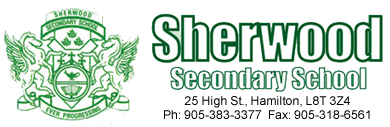 School Council MinutesDate: February 21, 2017Location: Sherwood School LibraryTime: 6:30pmPresent: Jennifer Clarke, Sandi Horton, Lydia Kuratnik, Deborah Simon, Beth Woof, Fariha WoolvettMinutes recorded by Fariha WoolvettWelcomeApproval of Minutes Reports/UpdatesPrincipal’s report given by Beth Woof:-Option sheets are being done mainly online. Most students are completing them quickly online. Option sheets will then be printed and signed by parents. 63% of students are at a provincial standard. 15.5% are at a level 4+. Part of the school plan is to help students, who are at level 2, move up to a level 3. The school will be implementing the SPARK program (grade nine students will have physical education first, then math – the timetable will not be flipped for those two periods school-wide). Research has shown this helps students to focus, decrease stress and perform better in their academic courses. -The school’s hockey team is going to the championship game next week (March 1). There will be a spirit day, and students can purchase a ticket to go to the game at Mountain arena. Then permission forms are sent home. Students will be dismissed from the arena.-Meet the Teacher Night will be March 22. Report cards came home last week. -The school has talked to Student Senate and School Council about the need for student agendas. Both the Senate and School Council agree most students do not use the agenda to track assignments, and the information provided in the agenda can go on the school website.-School Council supports the collection of the agenda fee for next year, but the money would be used for assemblies for students (pertaining to careers, mental health etc.) It will be called an Activity Fee.-Student Services would like to see the $500 School Council fund put towards the mailing of information for parents with the report cards in the summer (beginning of July).-Next year, the school’s projected enrolment is at 1050. By the end of the week, the number should be around 1010. French immersion numbers are increasing each year. 20% of students are on an IEP. Approximately 50 students have a first language that is not English. Sherwood has a diverse population. Special Report given by Lydia Kuratnik, Public Health Nurse:-Cell phones during presentations are becoming an issue with students. -Teachers can refer Sherwood students to Lydia. She might see students or refer them to the appropriate personnel. Every school has a Health Action Team (made up of teachers, students, parents, administration). The main issue is Mental Health and focusing on how to stay mentally fit. Lydia talked about the 5 ways to Mental Well-being (Connect, Keep Learning, Be Active, Take Notice, Give Back).-Students still need to experience the stress of exams in order to prepare them for the real world after high school. Teachers will endeavor to give students time for handing in assignments, but marks will be taken off if assignments are incomplete. Administration and School Council will support the teaching staff with this new school policy.Next Meeting: April 18, 2017 at 6:30 pm in Sherwood library.